Предмет7А7Б7ВРодной русскийизучите  данный материал https://www.zadorenko.com/unverbalcommunicat , выпишите в тетрадь те средства невербального общения, которые нужно развивать школьникам для более успешных устных выступлений ( чтения стихов, представления рефератов, защиты проектов), обоснуйте  выбранные вами средства ( почему\ в чём они могут пригодиться)Родной русский карточка с заданием (отправлена в группы)карточка с заданием (отправлена в группы)Немецкий язык (Красикова)с.38 упр.10b, c, dс.39 упр.12а, перевод предложенийтехнологияОзнакомиться с принципами токарно-фрезерной обработки. https://www.youtube.com/watch?v=Px81Enx7TzEАнглийский язык (Красикова)с.64 упр.3Английский язык (Люляева)задание от учителя на учи руПодсказки-стр 59 упр 5., стр 60 упр 5.историяП. 9 конспект, выписать определения, ответить на вопросы (устно)литературапрочитать сказку  М. Е.Салтыкова-Щедрина «Премудрый пескарь», объяснить смысл названия.Немецкий язык (Сафьянова)стр 38 упр 10 ( чтение, голосовое сообщение)8в стр 38 упр 11астр 38 упр 10 ( чтение, голосовое сообщение)8в стр 38 упр 11аматематика ​выполнить карточку с контрольными заданиями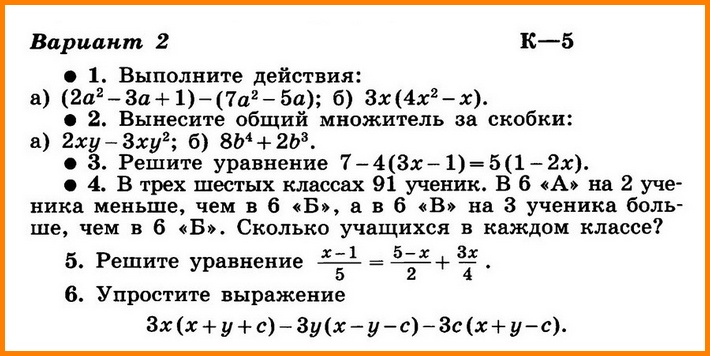 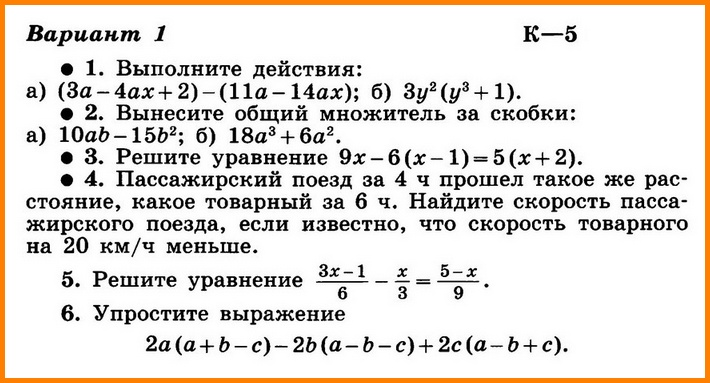  ​выполнить карточку с контрольными заданиями